Ankety Podporované projekty Mapa webu Nápověda PřihlášeníStažení ZIP balíkuObce a organizace Prohlášení o přístupnosti Videa Genus TV – televizní pořady odboru kancelář hejtmanaAgrofaktaMinuty s hejtmanem - Aktuality z Libereckého krajeMedailony členů rady krajeResort sociálních věcíVidea STUDIO PLUSGenus TV - Týden v Libereckém krajiDopravní magazínNové vlakyResort hospodářského a regionálního rozvoje, evropských projektů a rozvoje venkovaVyhledávání Zasílání novinek Odkazy Programové prohlášení Zahraniční pracovní cesty Aktuality Úřední deska rozhodnutí hejtmana Libereckého kraje na základě krizového zákonae-podatelnaEIA, SEA, IPPCkonkurzy a výběrová řízení (mimo pracovnich míst)ostatníprávní předpisy krajerada krajeveřejná vyhláškaveřejné projednáváníveřejné sbírkyveřejnoprávní smlouvyvýběrová řízení ve zdravotnictvívyřizování stížností ve zdravotnictvízastupitelstvo krajevolná pracovní místa - ostatnízveřejněné záměryrozpočet a závěrečný účet krajeHledání Prohledávání aktualitProhledávání kontaktůProhledávání stránekProhledávání usneseníKontakty Procházet abecední seznamTelefonní seznam dle odborůStatistiky Podatelna Pro média Nový správní řád Dotace Připomínkování Statutu Dotačního fondu Libereckého kraje 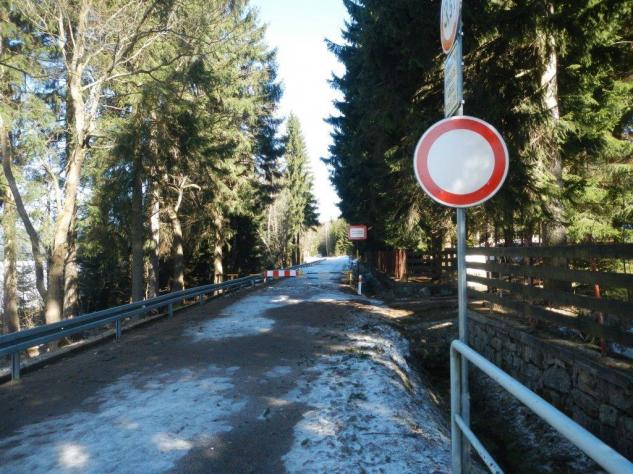 Informace z Krajského úřadu Libereckého krajeSilnice kolem Souše se poslední listopadový den opět uzavře 28.11.2019 Na základě předpovědi (ČHMU Ústí nad Labem) sněhových srážek a teplot pod bodem mrazu bude silnice v úseku Smědava–Souš do odvolání uzavřena od soboty 30. listopadu 2019, od 00:01 hod.